Bilag 3 Kundens tekniske plattform



T Bilag 3 
Kundens tekniske plattform 

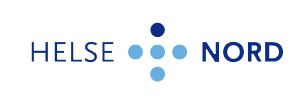 Bilag 3 Kundens tekniske plattform	11.	Innledning	42.	Ordliste	43.	Dagens driftsmiljø	43.1. prosess	43.2. Leverandørtilgang	53.3. Drifts og overvåkingssenteret	54.	Datasenter	54.1. Lokale datarom	55.	Nettverk	55.1. Introduksjon til regionens nettverk	55.2. Nettverksautentisering	75.3. Lastbalansering	75.4. Nettverkssoner	86.	Server	86.1. Eksisterende servermiljø	86.2. SKM	86.3. Operativsystem	87.	Backup og arkivløsning	97.1. Backup	97.2. Arkiv	98.	Andre tekniske tjenester	98.1. Katalogtjenester	98.2. Fjernaksess	98.3. Databasetjenester	98.4. Web tjenester	98.5. Fil- og Printtjeneste	108.6. Desktop infrastruktur	108.7. Terminalservertjenester	108.8. Integrasjonstjenesten	118.9. Elektronisk kurve	119.	Støttetjenester	119.1. Service Desk	119.2. Pakking og distribusjon av Software	1110.	Livssyklus for tredjepartsprodukter	1210.1. Bakgrunn	1210.2. Avvik	1210.3. Oversikt over produkters livssyklus	12 InnledningDette bilaget utgjør Kundens beskrivelse av den tekniske plattformen for leveransen. I dette bilaget er det ikke fremsatt krav.  OrdlisteNHN : Norsk Helsenett SFNGK: Neste Generasjon Kjernenett. Dette er nytt regionalt nettverk som blir levert av NHN. 
DS1 : Regionalt datasenter1DS2 : Regionalt datasenter2DoOS : Regionalt drifts og overvåkingssenter Dagens driftsmiljøHelse Nord IKT forvalter, drifter og utvikler IKT-systemer for Helse Nord og regionens rundt 18000 brukere. prosessFor å legge til rette for tverrgående ITIL-prosesser i Helse Nord IKT er det etablert et eget prosesstyret. Prosesstyret forvalter ITIL-prosessene med understøttende verktøy som er innført i organisasjonen. 
For å håndtere og støtte opp arbeidsflyt for disse prosessene benyttes verktøyet HP Service Manager (HPSM). Verktøystøtten dekker per i dag ikke alle prosesser i prosesskartet. 
I tillegg brukes det for Change Management i noen tilfeller en egenutviklet endringslogg gjeldende aktuell konfigurasjonsenhet. 
Bestillinger (Request Management) håndteres i HPSM. Ved bestilling opprettes en egen change i HPSM for videre oppfølging. Disse sakene håndteres i dag primært manuelt. 
For Access Management benyttes en egenutviklet løsning, BAS, for ressursprovisjonering og tilgangsstyring. BAS er integrert mot AD. I tillegg gjøres tilgangsstyring direkte i applikasjoner, der det er behov for det. 
Service Asset & Configuration Management er etablert og man har automatisk fangst av Configuration items. Det arbeides med å få etablert innhold i en Configuration Management Database (CMDB) som vil støtte opp de andre ITIL-prosessene. For dokumentasjon og livssyklushåndtering av konfigurasjonsenheter (database, server, applikasjon, nett, linje, EDI, SAN) benyttes det primært egenutviklete løsninger.LeverandørtilgangMasterpassord og administratorkontoer (e.g. sysadmin/administrator for MS SQL, sys/system for Oracle, etc.) gjøres normalt ikke tilgjengelig for leverandøren. Tilgang for vedlikehold eller feilsøking skjer ved hjelp av en dedikert brukerkonto for aktuell leverandør og system med de nødvendige tilganger (for databaser normalt kun lesetilgang, men utvidete rettigheter kan tildeles ved behov i særskilte tilfeller). Opprettelse av brukerkonto forutsetter at leverandøren har signert en databehandleravtale.Drifts og overvåkingssenteretHelse Nord IKT har et drifts- og overvåkingssenter som benytter seg av Check_MK(Nagios) for å samle informasjon om konfigurasjonsenheten i CMDB.
Hendelser (events) som oppstår på forskjellige konfigurasjonsenheter fanges opp av overvåkningsverktøyet, og deretter manuelt registrert som incidents i HP Service Manager for videre håndtering. 
Senteret overvåker i dag ca. 3000 enheter med rundt 75000 målepunkter.  DatasenterHelse Nord sine datasenter skal sikre IKT-tjenester med høy sikkerhet, driftskvalitet og tilgjengelighet for å understøtte en slik strategi. 
Det er opprettet to datasenter i regionen. Begge sentrene ligger i Tromsø og muliggjør en High Availability-løsning. Lokale dataromPå alle sykehus i Helse Nord er det lokale datarom. Lokale datasenter skal sikre minimumsfunksjonalitet på sykehuset i tilfelle feil på nettverk eller regionale datasenter. Hvilke funksjoner som skal etableres på de ulike sykehusene vil være avhengig av de ROS-analyser som gjøres for hvert enkelt sykehus.  NettverkIntroduksjon til regionens nettverkHelse Nord har stor geografisk spredning som dekker fylkene Finnmark, Troms og Nordland i tillegg til Svalbard. Stor geografisk spredning medfører utfordringer med linjeføringer, tilgjengelighet og forsinkelser i nettverket. 
Helse Nord har i overkant av 65000 nettverkspunkter på LAN som varier i båndbredde fra 10 megabit half duplex og oppover til 10 gigabit. 
Helse Nord har i tillegg rundt 2800 trådløse nettverkspunkter, og vi antar at antallet vil øke en del.
Nettverk for spesialisthelsetjenesten i Helse Nord er knyttet sammen på regionalt og nasjonalt nivå med leveranser fra Norsk Helsenett (NHN). 
Under finnes en oppsummering av nettverksstrukturen i regionen. 
Regionalt nettverk: 
Regionens klinikker og sykehus er koblet sammen i et regionalt nettverk (WAN) basert på en regional utbygging av Norsk Helsenett sitt nasjonale stamnett. Helse Nord sine elleve sykehus er koblet sammen i et regionalt nettverk levert på 10 Gbps samband. Antallet lokasjoner er rundt 100 og inkluderer alle klinikker i spesialisthelsetjenesten i Nord-Norge. Nettilkobling til disse er levert på en rekke forskjellige leveransetyper av regionens Internettleverandører.
Helse Nord IKT krypterer all trafikk over disse sambandene ved hjelp av GETVPN eller DMVPN. 
All trafikk som forlater en lokasjon tvinges gjennom et sentralt demarkasjonspunkt og underlegges trafikkontroll, som hovedregel i form av en brannmur med ACL og protokollinspeksjon. ACL'er bygges opp slik at trafikk per default blokkeres, og kun eksplisitte porter og destinasjoner tillates. Protokollinspeksjon gjør at pakker som ikke er i samsvar med relevant standard vil forkastes. Det er derfor kritisk viktig at alle kommunikasjonsprotokoller som er i bruk i en gitt tjeneste eller utstyr dokumenteres nøye, med spesiell oppmerksomhet til at dokumentasjonen skal benyttes for å utforme brannmurregler. En større range av dynamisk tildelte porter (e.g. diverse RPC-protokoller med en portmapper funksjon) tillates normalt ikke. Lokalt nettverkLokale nettverk, som er nettverk inne på sykehusene, er bygget opp av switcher på flere nivå (LAN) i tillegg til trådløse aksesspunkt (WLAN), og basert på IPv4. Båndbredden på det kablede nettet varierer. IP-adresser i bruk er hovedsakelig RFC1918-adresser, men utstyr og tjenester må fungere med en blanding av private og offentlige adresser. IP-adresseplan er i henhold til Norsk Helsenetts nasjonale IP-plan. Eksterne tilkoplingerTilkopling til eksterne nettverk gjøres gjennom datasenteret. Dette inkluderer:Tilgang til Internett via redundante tilkoblinger til internettleveranse fra NHN.Tilgang til NHN sine tjenester, samt regionale- og nasjonale tjenester, gjøres via én direkte tilkobling per datasenter til NHN sitt utstyr.Tilgang til eksterne tjenesteleverandører gjøres via NHN og én tilkobling per datasenter.Tilgang for forskningsenheter innenfor Helse Nord til Uninett gjøres via direkte tilkobling på Helse Nord IKT s rutere i datasenter. Sikkerhetsnivå på denne er lik internett.
I Figur 4 gis en oversikt over regionens nettverksstruktur. 

Figur 4 Oversikt over regionens nettverksstruktur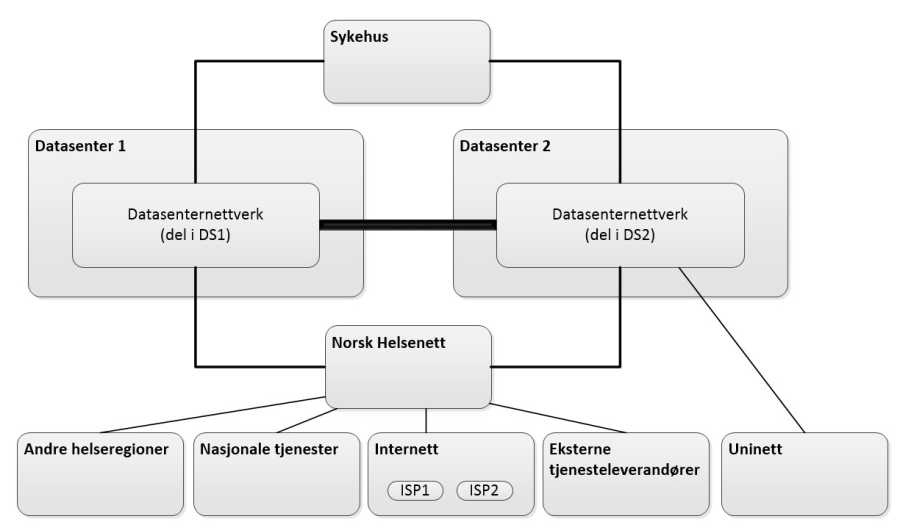 NettverksautentiseringAutentisering av brukere for drift av nettverksutstyr skjer ved hjelp av RADIUS, med mulighet for lokale brukerkontoer når RADIUS er utilgjengelig.LastbalanseringHelse Nord IKT benytter i dag F5 BIG-IP-enheter for lastbalansering av tjenester. Dette miljøet understøtter ulike produksjons-, QA- og testmiljøer. 
F5 BIG-IP-miljøene har frem til nå i all hovedsak blitt implementert for å dekke ulike tekniske og funksjonelle behov:«Reverse Proxy»-funksjonalitet for internett-eksponerte tjenester (eks. for Microsoft ActiveSync eller Microsoft ADFS).Sømløs skalering av applikasjonsservere som støtter dette (Sectra, DIPS, Integrasjon/ESB og innsynstjenesten)De forskjellige «gjestene» har provisjonert ulike F5-moduler ut ifra plassering og ytelsesbehov. Blant annet er enkelte gjester provisjonert med Lag7-brannmur (ASM) for sikring av bl.a. webtjenester. 
All tilgang mellom klient og lastbalanserte tjenester mot de individuelle systemsonene gjøres ved hjelp av SNAT (Source Network Address Translation). 
I tillegg har Helse Nord IKT to fysiske Citrix Netscaler appliancer som utelukkende er benyttet av Citrix-løsning.NettverkssonerSoner er opprettet etter prinsippet om klassifiseringene Sikker sone, Intern sone, Åpen sone og Eksterne nett. Tilgang mellom disse må igjennom minst to tekniske barrierer. Typisk er brannmur et av disse. 
Dette har gjort at tilnærmingen for nettverkstilgang til tjenestene har vært via virtuelle brannmurer på sentralt brannmur-cluster. Det er gjort samling av tjenester som er like av natur bak samme brannmur, f.eks. kliniske tjenester i produksjon. Mens det settes skille mellom enkelte soner selv om de har samme klassifisering. For eksempel vil det være brannmurer mellom kliniske tjenester og administrative tjenester selv om disse er definert til å være i Sikker sone. 
 ServerEksisterende servermiljøHelse Nord har en blanding av fysiske servere og virtuelle servere som kjører både som enkeltstående hoster og cluster. Som hypervisor kjører man VMware ESX. Helse Nord har i tillegg anskaffet et hyperkonvergert miljø, heretter omtalt som SKM (Sentralt KjøreMiljø), hvor man planlegger å migrere over tjenester i løpet av de neste årene. 
Helse Nord opererer per i dag med rundt 3000 servere hvorav 2500 av disse er virtuelle. De fysiske serverne er en blanding av Dell og HP, med et par Sun-servere. SKMHelse Nord sitt sentrale kjøremiljø er en privat skytjeneste basert på VMware Validated Design for Software Defined Datacenter (VVD-SDDC 3.0), med hardware levert av HPE. Det er her Helse Nord skal kjøre mesteparten av serverne. SKM består av to tilgjengelighetssoner: DS1, og DS2. 
Nye tjenester som anskaffes forventes implementert her.
SKM kjører en full VMware stack med vSphere, vSan, og NSX. 
Verktøy som brukes for å drifte de virtuelle komponentene av plattformen er vRealize operations manager, vRealize loginsight og vRealize network insight. Til hardware brukes HP ICM for nettverkskomponenter og HP oneview for fysiske servere.OperativsystemSom operativsystem på serverne benyttes hovedsakelig MS-Windows Enterprise server, og Red Hat Enterprise Linux. Det finnes et mindre antall av andre Linux-varianter som appliances og servere. Det finnes i tillegg noen få andre operativsystemer. Siste versjon av operativsystemet støttes. Backup og arkivløsningBackupHelse nord bruker agentbasert backup for servere.ArkivI SKM benyttes Commvault som arkivløsning.  Andre tekniske tjenesterKatalogtjenesterMicrosoft Active Directory (2016) benyttes som katalogtjeneste for brukere og tjenester samt som intern DNS og DHCP. 
AD og DNS er satt opp som redundante tjenester på alle DC-noder. Hoveddomenet HN er en enkel forest hvor hver lokasjon er definert som en site. Det er replisering mellom sites er full-mesh. 
DHCP er ikke redundant, og lokalt i hver enkelt site. 
Alle ansatte og innleide må være definert som brukere og autentisere seg mot Active Directory for å få tilgang til tjenester og ressurser i Helse Nord IKT s nettverk. 
Hvert helseforetak er lagt inn som en egen organisasjonsenhet (OU) hvor tilknyttede brukere og utstyr er plassert i underenheter (sub-OU). FjernaksessHelse Nord IKT har en fjerntilgangsløsning basert på Citrix Xenapp  
Tilgang eksternt, definert som utenfor Helsenettet, tilbys via Citrix Netscaler Gateway.  
Sikker autentisering ivaretas med 2-faktor autentisering.Det er i tillegg etablert en fjerntilgangsløsning for utstyr tilkoblet Siemens eller Phillips Remote services.   DatabasetjenesterDatabaseløsninger i regionen driftes av HN IKT i et standardisert stordriftsregime. Regionen har standardisert på tre databasemotorer (MSSQL, Oracle og MySQL) og disse støttes i siste sertifiserte hovedversjon, men med mulighet for bruk av forrige hovedversjon i unntakstilfeller. Web tjenesterHelse Nord IKT tilbyr en standardisert, regional web-plattform for å hoste primært egenutviklede web-applikasjoner hos Helse Nord. 
Man tilbyr webtjenester basert på IIS 10 og Apache Tomcat 7, med MSSQL og MySQL databaser. Som lastbalanserer/frontend benyttes F5 Big IP. 
Alle servere tilknyttet løsningen kjøres virtuelt på SKM. Fil- og PrinttjenesteFiltjenesterFilservere er i hovedsak virtuelle servere med lagring mot SAN/NAS. 
Fillagring er basert på Windows OS SMB 1.1 og nyere. 
Filtjenesten benyttes primært for felles- og hjemmeområder samt som programområde og for software-distribusjon. Helse Nord IKT har filservere på alle lokasjoner for å sikre rask responstid. Det benyttes DFS for noe data 
Helse Nord IKT har pr. i dag ingen arkivløsning for filtjenesten.PrinttjenesteWindows Print servere på alle lokasjoner. Det er ingen redundans for utskriftstjeneste. Printerobjektene er delt i Active Directory og printerne blir koblet opp automatisk via tilgangsstyring i AD. Alternativt brukerinitialisert oppkobling gjøres basert på særegne behov. 
Helse Nord IKT har valgt Ysoft SafeQ som regional løsning for sikker utskrift.Desktop infrastrukturHelse Nord IKT har standardisert maskinvaren gjennom en nasjonal avtale for klientutstyr i regi av Helseforetakenes Innkjøpsservice AS (HINAS). 
Helse Nord har rundt 16000 Stasjonære PCer hvorav det er management på 13000 av disse. I tillegg så har Helse Nord estimert rundt 3200 laptoper som per i dag ikke har noe management.
Maskinvaren er standardisert på følgende modeller: tre bærbare, en tablet, en desktop og en arbeidsstasjon. Tilbyderne på avtalen re-rangeres årlig, dermed kan man få et årlig modellskifte. 
Komponenter som .Net og lignende kjøres alltid i siste versjon.
Klientene håndteres via Symantec Client Management Suite (CMS). Løsningen har en sentral infrastruktur og en desentralisert del på alle sykehus og større sentre. 
Helse Nord IKT benytter Vpro som driftsverktøy og det er utført en stor mengde prosessautomatiseringer via Symantec Workflow. 
Helse Nord benytter den antimalware som er på HINAS avtalen. Per i dag er det Symantec Endpoint Protection.
RealVnc benyttes til fjernstyring av klienter.TerminalservertjenesterTerminalservertjenesten er basert på Xenapp, og kjører på SKM. Serverene bruker Windows 2016 og applikasjonene er i hovedsak virtualisert med app-v.IntegrasjonstjenestenIntegrasjonsplattformen i Helse Nord består i hovedsak av MS BizTalk og IIS. Den brukes til å integrere fagsystemer med hverandre. 
Integrasjonene benytter seg av standarder som HL7 v3, FHIR og KITH.XML. 
Det er tre separate miljøer for Produksjon, Test og QA.Elektronisk kurve SårbarhetssjekkHelse Nord IKT gjør jevnlige ports- og sårbarhetssjekker av Helse Nords infrastruktur, og til dette benyttes vanligvis verktøyene nmapog Nessus Pro. Verktøyene vil kunne byttes ut etter behov. Helse Nord benytter også HelseCERT til å gjøre årlige penetrasjonstester mot Helse Nords infrastruktur. Enkelte komponenter i infrastrukturen vil da kunne bli utsatt for ekstra grundige sjekker.StøttetjenesterService DeskHelse Nord IKT har en regional servicedesk som single point of contact for Helse Nord. 
Servicedesken er lokalisert i Tromsø og er bemannet kl. 08.00-15.30, i tillegg til en 24/7 driftsvakt. Ansatte er fordelt mellom generell brukerstøtte og spesialisert brukerstøtte på sykehusenes journalsystem (Dips). 
ITIL er valgt som prosessrammeverk for håndtering av kundehenvendelser. HP Service Manager brukes som verktøy. Det mottas mellom 100 000-120 000 henvendelser til servicedesken pr. år.Pakking og distribusjon av SoftwarePå Windows 10 og Citrix brukers Microsoft app-v som virtualiseringsteknologi. Pakkene leveres så direkte til enhet med CMS eller strømmes til bruker med Symantec Workspace Streaming (SWS).
I de få tilfeller hvor virtualisering ikke er mulig benyttes MSI eller annen scriptbasert installering.Livssyklus for tredjepartsprodukterBakgrunnLivssyklus for operativsystemer knyttet til nettverksutstyr, lagringsløsninger, servere, databaser etc defineres av SPM-prosessen (Service Portfolio Management). Hensikten er å sikre en effektiv og forutsigbar livssyklusstyring, slik at vi unngår operasjonelle- og sikkerhetsmessige risikoer. Tabellen under er gjeldene for alle produkt og skal benyttes av samtlige prosesser som innfører nye systemAvvikAvvik tillates i utgangspunktet ikke. Hvis det gjøres unntak, så skal det være som følge av en behandling i porteføljeprosessen, eller tjenestestyret.Oversikt over produkters livssyklusLeverandører har sin start- og sluttdato (end-of-life) for sine produkt. Da HN IKT trenger noe tid på å sertifisere produktene så innebærer dette at HN IKT må ha en egen livssyklus startdato for et produkt som er noe etter det leverandøren har. Som et eksempel kan dette være Windows server 2016. HN IKT kan ikke være klar til å støtte dette på samme dag som Microsoft slipper dette, dermed er HN IKT sin startdato være noe etter det Microsoft har.Tilsvarende så må HN IKT ha en egen end-of-life dato for å sikre at vi har utfaset alle komponenter den dagen leverandøren slutter å støtte produktet. I eksempelet over så vet vi at support opphører i 2027. Da må HN IKT ha utfaset alle installasjoner innen den dato, det betyr at HN IKT sin dato for end of life er tidligere. Videre vil det også være en enda tidligere dato for når vi slutter med nyinstallasjoner. Denne siden har informasjon om alle sentrale produkt med livssyklus, både leverandørens og HN IKTs. RedHat Enterprise Windows ServerWindows klient Andre versjoner av Linux OS MS SQL Server MySQL Oracle Sybase Microsoft .NET FrameworkHelse Nord skal i løpet av de neste årene innføre system for elektronisk kurve og medikasjon. Valgt system er Metavision er levert av Evry med underleverandør Imdsoft. Det må derfor vurderes nøye om anskaffet utstyr bør integreres med Metavision. Da må underliggende krav tas med i anskaffelsen. Ved behov for ytterligere informasjon om Metavision kan det regionale prosjektet for innføringen kontaktes. Gjeldene versjon av Metavision i Helse Nord er 6.11. Kravene omfatter gjeldene versjon av Metavision eller høyere.ProduktversjonHN IKT EndEnd of Full SupportEnd of Maintenance Support 2 (Product Retirement)RedHat Enterprise 5EOL08.01.201331.03.2017RedHat Enterprise 611.12.201810.05.201630.11.2020RedHat Enterprise 7KommerQ4 201930.06.2024RedHat Enterprise Linux AS4EOLRedHat Enterprise Linux ES3EOL RedHat Enterprise Linux ES4EOLProduktversjonStart lifecycleHN IKT StartHN IKT EndMainstream Support endExtended support end-dateWindows Server 2003, alle varianter14.04.2009Windows Server 2008 R2 Datacenter22.10.2009EOL13.01.201514.01.2020Windows Server 2012 R2 Datacenter30.10.201201.10.202109.10.201810.10.2023 Windows Server 2016 Datacenter Core 15.10.2016 Kommer11.01.2022 11.01.2027Windows Server 2016 Standard15.10.2016Kommer11.01.2022 11.01.2027ProduktversjonStart lifecycleHN IKT StartHN IKT EndMainstream Support endExtended support end-dateWindows XPEOLWindows 7EOL14.01.2020Windows 8N/AEOL01.10.2023Windows 1001.06.2019N/AN/AN/AProduktversjonStart lifecycleHN IKT StartHN IKT EndMainstream Support endExtended support end-dateDebian Linux 2.xEOLDebian Linux 3.xEOLDebian Linux 4.xEOLOracle Linux 6Oracle LinuxUbuntu LinuxSuse LinuxFreeBSD 9.xEOLFreeBSD 10.xEOLFreeBSD 11.xEOLProduktversjonStart lifecycleHN IKT StartHN IKT EndMainstream Support endExtended support end-dateMS SQL Server 2008 R2 SP226.07.2012 EOLMS SQL Server 2008 R2 SP326.09.2014EOL09.07.2019 MS SQL Server 2012 SP4 EOL11.07.2017 12.07.2022 MS SQL Server 2012 Enterprise Core20.05.2012 EOL11.07.2017 12.07.2022 MS SQL Server 2014 SP309.07.201909.07.2024MS SQL Server 2016 SP116.11.2016 EOL09.07.2019MS SQL Server 2016 SP224.04.2018N/A 13.07.2021 14.07.2026 MS SQL Server 201729.09.201713.12.2018N/A11.10.202212.10.2027ProduktversjonStart lifecycleHN IKT StartHN IKT EndMainstream Support endExtended support end-dateMySQL 5.001.10.2005EOL01.12.2011N/AMySQL 5.101.12.2008 EOL01.12.2013N/A MySQL 5.501.12.2010EOL01.12.201501.12.2018MySQL 5.601.02.2013EOL01.02.201801.02.2021 MySQL 5.701.10.2015 01.10.202001.10.2023 MySQL 5.801.05.2019N/AProduktversjonStart lifecycleHN IKT StartHN IKT EndMainstream Support endExtended support end-dateOracle 11EOLJanuar 2015Desember 2020Oracle 12.1<2018Juli 2018Juli 2021Oracle 12.201.01.2018Mars 2022Mars 2025Oracle 18.1N/AN/AN/AN/AProduktversjonStart lifecycleHN IKT StartHN IKT EndMainstream Support endExtended support end-date11.0EOL11.9EOL12.5 EOL15.0 EOL SQL Anywhere 7 EOL SQL Anywhere 8 EOL ProduktversjonStart lifecycleHN IKT StartHN IKT EndMainstream Support endExtended support end-dateMicrosoft .NET Framework 1.1 SP109.09.2004 EOL14.10.2008 08.10.2013 Microsoft .NET Framework 2.0 SP2 16.01.2009 EOL12.07.2011Microsoft .NET Framework 3.0 SP2 29.04.2009 EOL12.07.2011 Microsoft .NET Framework 3.519.11.2007EOLN/A12.07.2011Microsoft .NET Framework 3.5 SP1  18.11.2008 10.10.2021 10.10.202310.10.2028Microsoft .NET Framework 4  31.03.2010 EOL 12.01.2016 Microsoft .NET Framework 4.5 09.10.2012 EOL 12.01.2016Microsoft .NET Framework 4.5.1 15.01.2014 EOL 12.01.2016 Microsoft .NET Framework 4.5.205.05.2014 Følger livssyklus til OSMicrosoft .NET Framework 4.6.1 30.11.2015 Følger livssyklus til OSMicrosoft .NET Framework 4.6.2 02.08.2016 Følger livssyklus til OSMicrosoft .NET Framework 4.711.04.2017< 2018N/AN/AFølger livssyklus til OSMicrosoft .NET Framework 4.7.117.10.2017< 2018Følger livssyklus til OSMicrosoft .NET Framework 4.7.230.04.2018N/AFølger livssyklus til OS